Spitzbuben Schritt für SchrittBeschreiben Sie anhand der Bilder die Herstellung von Spitzbuben.Zutaten: 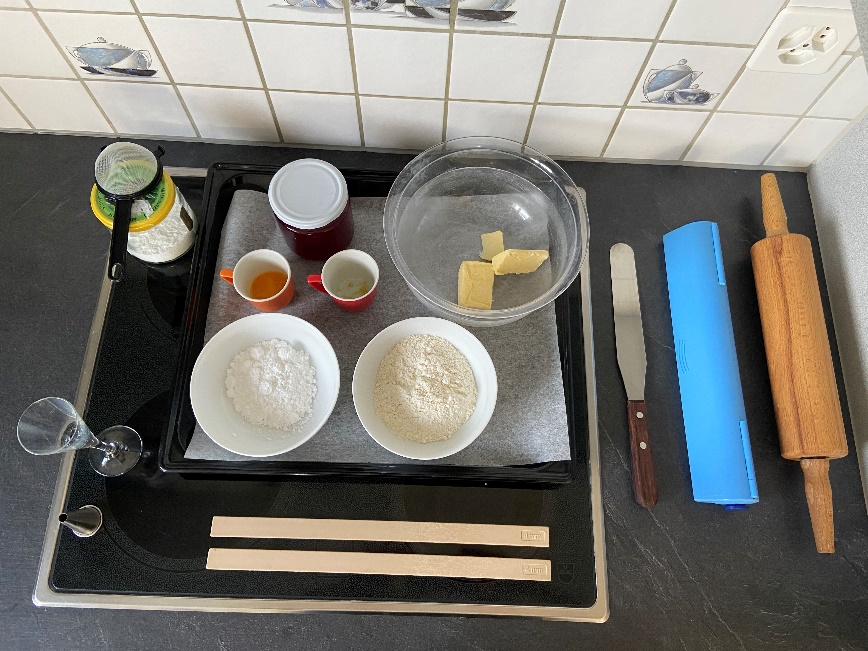 80g		Butter, weich40g		Staubzucker100g		Weissmehl10g		Eigelb, past.Wenig		Zitronenraps, feinHimbeergeleeStaubzucker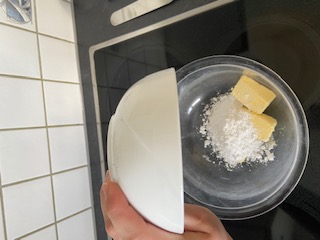 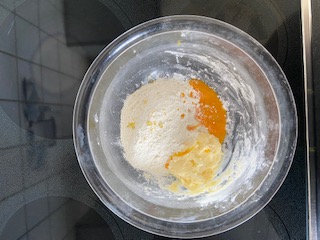 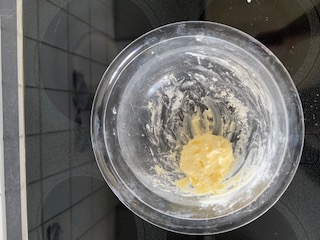 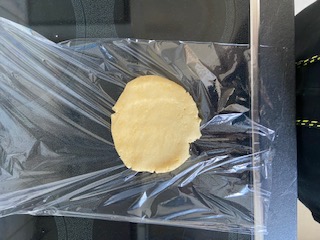 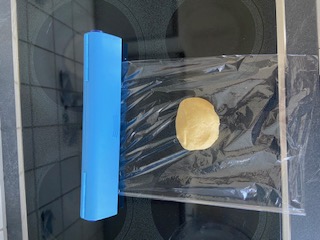 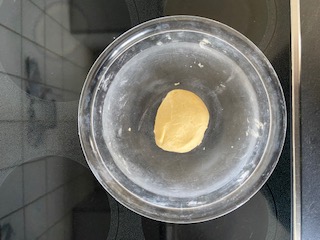 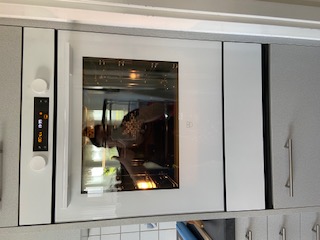 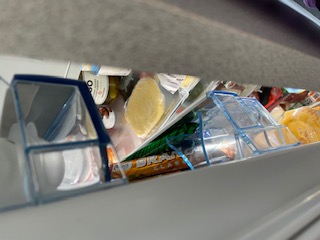 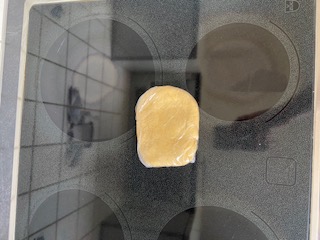 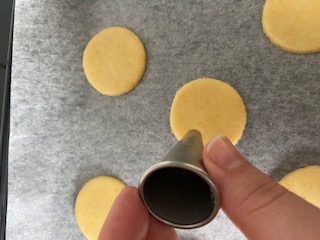 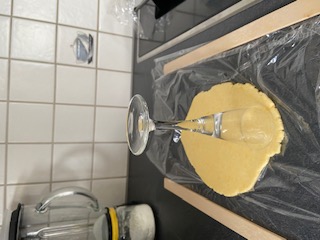 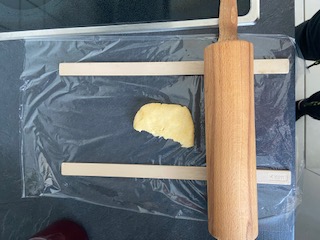 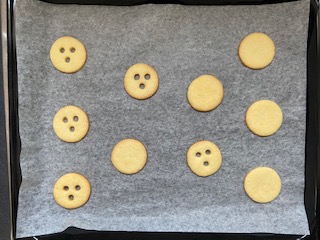 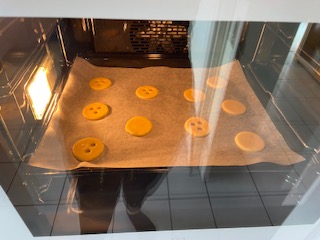 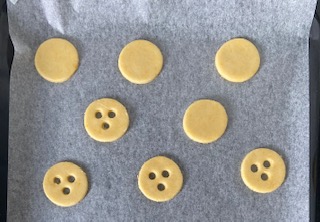 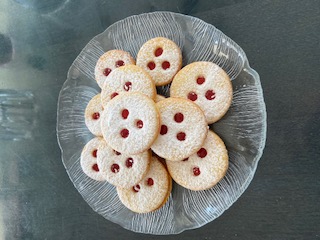 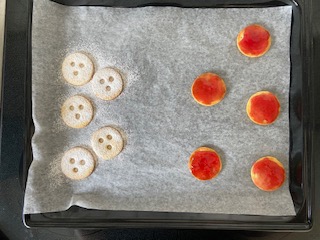 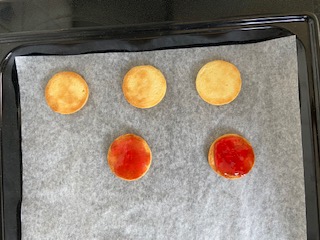 Staubzucker zu der Butter geben.Butter und Staubzucker vermischen.Mehl, Eigelb und Zitronenraps beigeben.Zu einem Teig verkneten(nicht zu lange kneten)Den Teig auf Klarsichtfolie gebenDen Teig etwas flach drückenIn Klarsichtfolie wickeln20min kühlstellenDen Backofen auf 180°C ober & Unterhitze vorwärmenIm Combisteamer 180°C, Dampfzug offen Gebläsestuffe 4Den Teig 4mm dick auswallenDie Spitzbuben in passender Grösse ausstechenMit einer Lochtülle je 3 Löcher auf die Hälfte der ausgestochenen Kreise machenDen Teig der ausgestochenen Löcher entfernenCa 8 m in backen. Wenn sie aussen leicht bräunlich werden sind sie gutAus dem Ofen nehmen und auskühlen lassenDie Böden wenden und mit Himbeergele bestreichenDie Deckel mit Staubzucker bestäubenDeckel und Böden zusammensetzen